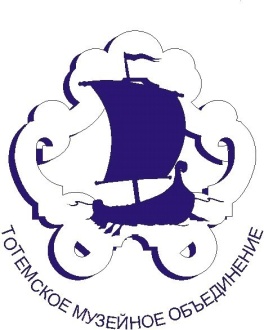 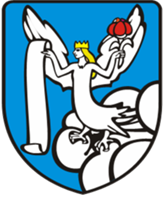 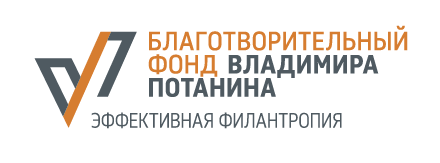 ФГБОУ ВО «ВОЛОГОДСКИЙ ГОСУДАРСТВЕННЫЙ УНИВЕРСИТЕТ»АДМИНИСТРАЦИЯ ТОТЕМСКОГО МУНИЦИПАЛЬНОГО РАЙОНАМБУК «ТОТЕМСКОЕ МУЗЕЙНОЕ ОБЪЕДИНЕНИЕ»РУССКИЙ СЕВЕР-2019:ПРОБЛЕМЫ ИЗУЧЕНИЯ И СОХРАНЕНИЯИСТОРИКО-КУЛЬТУРНОГО НАСЛЕДИЯПрограмма III Всероссийской научной конференциис международным участием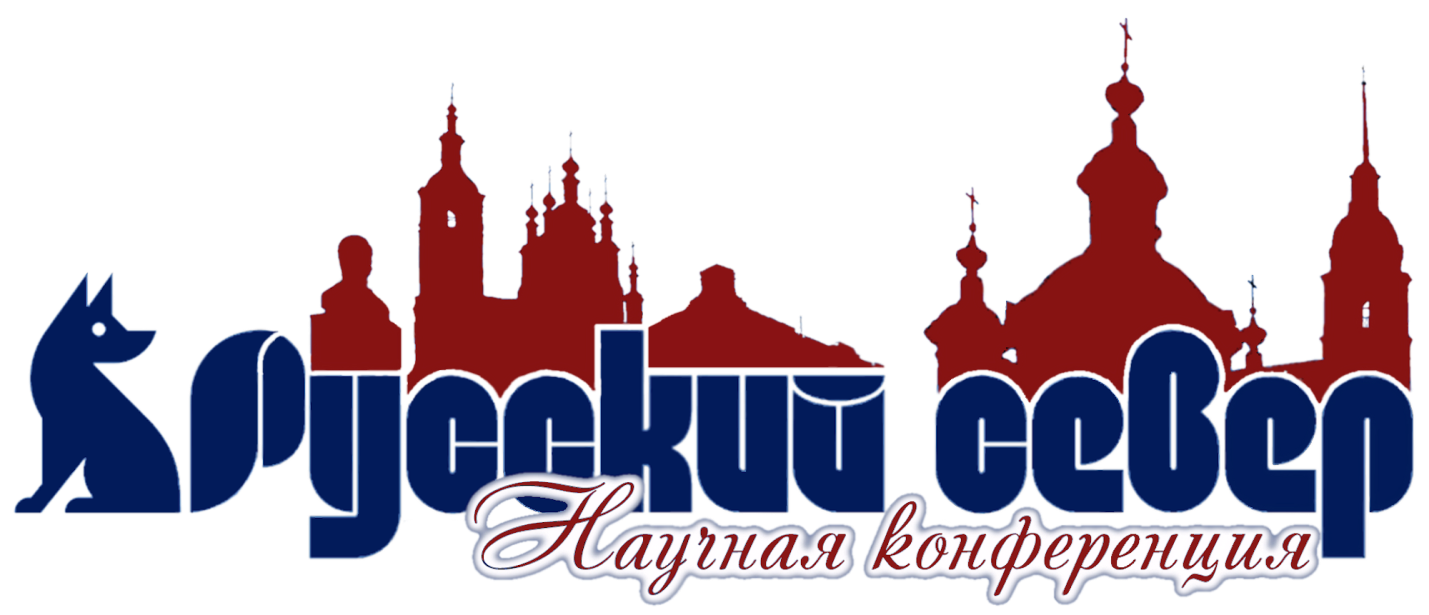 Конференция посвящается памяти доктора исторических наук, профессора, зав. кафедрой теории, истории культуры и этнологии Александра Васильевича КамкинаВологда – Тотьма – Вельск 27 февраля - 3 марта 2018 г.28 февраля, 1, 2 марта в краеведческом музее работаетвыставка-продажа краеведческой литературы (фойе 1 этажа) ОТКРЫТИЕ КОНФЕРЕНЦИИ27 февраля, 10.00 – 13.30Вологодский государственный университет, корпус № 9, г. Вологда, ул. Мальцева, д.2, аудитория 37Регламент выступления – 20 минутМодератор: Роман Леонидович Красильников, доктор филологических наук, заведующий кафедрой теории, истории культуры и этнологии ВоГУПриветственные слова:Кукушкина Елена Николаевна, председатель Комитета по охране объектов культурного наследия Вологодской областиНовосёлов Алексей Михайлович, директор МБУК «Тотемское музейное объединение»Борисов Виктор Авенирович, председатель Вологодского союза писателей-краеведовКрасильников Роман Леонидович (доктор филологических наук, профессор, заведующий кафедрой теории, истории культуры и этнологии ВоГУ). Феномены Русского Севера (памяти Александра Камкина).Энгель Кристина (Инсбрукский университет, Австрия). Между томлением и трепетом: Образ Сибири в немецких документальных передачах.Биндер Ева (Инсбрукский университет, Австрия). Русский Север в кино.Чайная пауза (11.30-12.00)Решетников Николай Иванович (кандидат исторических наук, профессор Московского государственного института культуры). «Вологодская программа» и сохранение культурного наследия.Спасенкова Ирина Валентиновна (кандидат исторических наук, доцент кафедры теории, истории культуры и этнологии ВоГУ). Практика имянаречения в городской среде в 1920-1930-е гг.: преемственность традицииБезнин Михаил Алексеевич (доктор исторических наук, проректор по научной работе ВоГУ), Димони Татьяна Михайловна (доктор исторических наук, профессор кафедры отечественной истории ВоГУ). Высший класс регионального «масштаба»: проблема складывания статуса в середине 1920-х гг.Тихомиров Сергей Алексеевич (член Союза писателей России, Вологда). Александр Васильевич Камкин - Екатерина Иосифовна Индова: «Её любовь хранит меня на дорогах жизни»Обед (13.30-14.30)Секция 1РУССКИЙ СЕВЕР В ИСТОРИКО-КУЛЬТУРНЫХ ИССЛЕДОВАНИЯХ 27 февраля, 14.30 – 17.30 Вологодский государственный университет, корпус № 9, г. Вологда, ул. Мальцева, д.2, аудитория 37Модератор Ирина Валентиновна Спасенкова, кандидат исторических наук, доцент кафедры теории, истории культуры и этнологии ВоГУРегламент выступления – 15 минутАндрианова Лариса Сергеевна (АОУ ДО ВО «Региональный центр дополнительного образования детей», г. Вологда). Изучение влажного культурного слоя в границах крепости Ивана Грозного. Адаменко Ольга Николаевна (кандидат исторических наук, директор ООО «Старый город», г. Вологда). Разорение Смутного времени в вотчине Спасо-Каменного монастыря: проблема «безвестно ушедших» крестьян. Пугач Иван Васильевич (кандидат исторических наук, доцент кафедры теории, истории культуры и этнологии ВоГУ). Государева руга на Русском Севере (по материалам сметных списков Новгородской четверти первой половины XVII в.) Порохина Светлана Сергеевна (магистрант Института истории и филологии ВоГУ). Вологодские подьячие в XVII в. (по материалам сметных списков Новгородской четверти). Чайная пауза (16.00-16.30)Алексеева Надежда Викторовна (кандидат исторических наук, доцент кафедры истории и философии Череповецкого государственного университета). Монастырское трудничество на Русском Севере второй половины XIX – начала XX вв.: гендерный аспект. Хрусталёв Михаил Юрьевич (кандидат исторических наук, г. Череповец). Хождения на богомолье как народная православная традиция (Новгородская губерния на рубеже XIX-XX вв.). Савина Анна Викторовна (ст. преподаватель кафедры всеобщей истории и социально-экономических дисциплин ВоГУ, г. Вологда). Историческая память Белозерска: отражение в городском пространстве. Секция 2РУССКИЙ СЕВЕР В МЕЖДИСЦИПЛИНАРНЫХ ИССЛЕДОВАНИЯХ 27 февраля, 14.30 – 17.30 Вологодский государственный университет, корпус № 9, г. Вологда, ул. Мальцева, д.2, аудитория 37Модератор Людмила Алентиновна Якушева, кандидат культурологии, доцент кафедры теории, истории культуры и этнологии ВоГУРегламент выступления – 15 минутУльянова Елена Софична (методист кафедры воспитания и социализации АОУ ВО ДПО «Вологодский институт развития образования»; магистрант кафедры теории, истории культуры и этнологии ВоГУ). Семиотика архиерейского быта: реконструкция повседневности провинциального архиерея конца XIX века. Лескова Ольга Владимировна (специалист по связям с общественностью ВООО «Клуб делового общения», г.Вологда). Хронотоп Вологодской губернии в мемуарах писателя П. В. Засодимского. Якушева Людмила Алентиновна (кандидат культурологии, доцент кафедры теории, истории культуры и этнологии ВоГУ). Литературные творческие проекты: провинциальные сюжеты Вологды и Ярославля.Варникова Евгения Николаевна (кандидат филологических наук, доцент ВоГУ). Царева – островная река (к вопросу об этимологии гидронима).Чайная пауза (16.00-16.30)Кильдюшова Наталья Алексеевна (старший научный сотрудник Вологодского историко-архитектурного и художественного музея-заповедника, г.Вологда). Проектирование экспозиции «Ночлежный приют» в д. Храпова в Музее «Семёнково». Путилова Надежда Владимировна (кандидат педагогических наук, доцент кафедры воспитания и социализации АОУ ВО ДПО «Вологодский институт развития образования», г. Вологда). Организация обучения традиционной Вологодской росписи в историко-педагогическом аспекте. ПЛЕНАРНОЕ ЗАСЕДАНИЕТОТЬМА И ЕЁ НАСЛЕДИЕ В КУЛЬТУРНОМ КОНТЕКСТЕ РУССКОГО СЕВЕРА28 февраля, 11.30 – 14.00 Музей церковной старины, Набережная Кускова, 7Модераторы:Мария Борисовна Правдина, кандидат культурологии, учёный секретарь МБУК «Тотемское музейное объединение», член Президиума НП АДИТАлексей Михайлович Новосёлов, директор МБУК «Тотемское музейное объединение», ассоц. н. с. Социологического института РАНВремя на доклад и вопросы к нему на пленарном заседании – 20 минутВремя на доклад и вопросы к нему на секциях – 15 минутПрезентация агентства музейного развития «Лоция», созданного благодаря гранту Благотворительного фонда Владимира Потанина (докладчики – Алексей Новосёлов, Мария Правдина, Артём Чернега, Лидия Рахманова).Научные докладыЧеркасова Марина Сергеевна (доктор исторических наук, профессор кафедры теории, истории культуры и этнологии ВоГУ, Вологда). Тотемские акты ХVII века.Копытков Василий Викентьевич (заместитель директора АНО «Культурно-исторический центр «Светоч», Москва), Кузнецов Александр Васильевич (независимый исследователь, Тотьма).  Тотемская трагедия 1674 г. по материалам «отписки» воеводы Ивана Волконского «О казнении жонки Федосьи».Гладких Сергей Александрович (кандидат исторических наук, старший научный сотрудник кафедры гуманитарных и социально-экономических дисциплин Котласского филиала Государственного университета морского и речного флота имени адмирала С.О.Макарова, учёный секретарь Котласского краеведческого музея). Тотемские моряки – участники русско-японской войны 1904-1905 гг.Правдина Мария Борисовна (учёный секретарь МБУК «Тотемское музейное объединение», Тотьма). Историческая коллекция фарфора и фаянса в собрании Тотемского музейного объединения: состав, источники поступления и проблемы атрибуции.Андреева Елена Павловна (кандидат филологических наук, доцент кафедры русского языка, журналистики и теории коммуникации ВоГУ, Вологда). Диалектная лексика тематической группы «Крестьянская усадьба» как источник сведений о жизни севернорусского крестьянина: на материале тотемских говоров.Кубецкая Любовь Ивановна (старший научный сотрудник ФГБУ ЦНИИП Минстроя России, Москва). Историческое расселение и историко-культурные истоки «тотемского барокко».Новоселов Алексей Михайлович (директор МБУК «Тотемское музейное объединение, ассоциированный научный сотрудник СИ РАН, Тотьма). Тотемская земля в судьбе и творческом наследии Николая Рубцова: опыт обобщения информации.Секция 3ИСТОРИКО-АРХИВНЫЕ ИССЛЕДОВАНИЯРУССКОГО СЕВЕРА28 февраля, 17.00 – 19.00Краеведческий музей, ул. Ворошилова, 44, большой залМодераторы:Никита Викторович Башнин, кандидат исторических наук, научный сотрудник Санкт-Петербургского института истории РАН, Санкт-ПетербургНаталья Ивановна Коренева, заместитель директора по научной работе МБУК «Тотемское музейное объединение»Терюков Александр Иванович (кандидат исторических наук, старший научный сотрудник отдела этнографии восточных славян и народов Европейской России Музея антропологии и этнографии имени Петра Великого (Кунсткамеры) РАН, Санкт-Петербург.  Материалы по Русскому Северу в собрании Музея антропологии и этнографии имени Петра Великого (Кунсткамера) РАН.Башнин Никита Викторович (кандидат исторических наук, научный сотрудник Санкт-Петербургского института истории РАН, Санкт-Петербург). Жалованная грамота Софийскому собору 1624 г.Ручкин Алексей Александрович (магистрант МГУ им. М.В.Ломоносова. Москва). К вопросу о миссионерской деятельности Ростовских епископов на Русском Севере в первой половине XV века.Пшеницын Дмитрий Александрович (историк-архивист, действительный член Вологодского союза писателей-краеведов, руководитель отдела генеалогических исследований Культурно-исторического центра «Светоч», Вологда). Церковно-приходская летопись Новокуножской Троицкой церкви Тотемского уезда второй половины XIX века.Ромашкина Светлана Николаевна (ведущий искусствовед отдела по изучению истории и культуры Русского Севера Культурно-исторического центра «Светоч», Великий Устюг, Вологодская область). Церковные мастера Тотьмы (конец XIX — начало XX в.)Притчина Валентина Алексеевна (заведующая музеем церковной старины МБУК «Тотемское музейное объединение», Тотьма). Иконостасы в церквях Тотемского уезда, мастера и резчики по дереву (XVI – нач. XX вв.).Пудова Анна Валентиновна (главный специалист Администрации Нюксенского муниципального района, с.Нюксеница, Вологодская область).  Деревня Серкино (Сырощапово) Нюксенского района Вологодской области: страницы истории с 17 века по 40-е годы ХХ века.Пахнин Анатолий Владимирович (лектор-экскурсовод МБУК «Тотемское музейное объединение», Тотьма). Последний год жизни морехода И.А.Кускова (по документальным материалам).Иванова Ольга Александровна, Ванеева Светлана Михайловна (ГПОУ «Сыктывкарский политехнический техникум», Сыктывкар, республика Коми). Самородок земли Коми В.А. Савин.Секция 4КОЛОКОЛЬНОЕ ИСКУССТВО РУССКОГО СЕВЕРА28 февраля, 17.00 – 19.00Краеведческий музей, ул. Ворошилова, 44, синий залМодераторы: Сергей Алексеевич Старостенков, вице-президент Ассоциации колокольного искусства России, Санкт-Петербург Лидия Яковлевна Рахманова, кандидат социологических наук, сотрудник сектора социологических исследований ФГБУК «Государственный Эрмитаж», г.Санкт-ПетербургРахманова Лидия Яковлевна (кандидат социологических наук, сотрудник сектора социологических исследований ФГБУК «Государственный Эрмитаж», Санкт-Петербург). Секулярное значение колокольных звонов в контексте фестивалей: мотивы слушателей и целевая аудитория.Глушецкий Андрей Анатольевич (доктор экономических наук, профессор Академии народного хозяйства и государственной службы при Президенте РФ, Москва). Декоративное оформление поддужных колокольчиков Вятского колоколо-литейного регионального центра. Глушецкий Андрей Анатольевич (доктор экономических наук, профессор Академии народного хозяйства и государственной службы при Президенте РФ, Москва). Династия литейщиков Дерягиных из с. Кимжи Архангельской губернии.Старостенков Сергей Алексеевич (вице-президент Ассоциации колокольного искусства, Санкт-Петербург). О некоторых вопросах классификации деревянных звонниц простейшего типа.Михайлова Антонина Анатольевна (Саратовская государственная консерватория им.Собинова, Саратов). О деятельности А.С.Ярешко по возрождению искусства колокольного звона. Дорофеева Елена Михайловна (Архангельск). Виды обучения колокольным звонам и подготовки звонарей в Архангельске в 1975-2000-е гг..Лавров Олег Борисович (научный сотрудник Института геологии Карельского научного центра РАН, Петрозаводск). Замечательные по Карелии колокола.Логинов Константин Кузьмич (кандидат исторических наук, старший научный сотрудник Института языка, литературы и истории Карельского научного центра РАН). Колокольные звоны в судьбе и творчестве Н.А. Клюева.Секция 5МУЗЕИ РУССКОГО СЕВЕРА: КОМПЛЕКТОВАНИЕ ФОНДОВ И ИСТОРИЯ МУЗЕЙНЫХ ПРЕДМЕТОВ1 марта, 10.15 – 13.00Краеведческий музей, ул. Ворошилова, 44, зал советского интерьераМодераторы: Маргарита Михайловна Лоевская, доктор культурологии, профессор МГУ им. М.В.Ломоносова, МоскваМария Борисовна Правдина, кандидат культурологии, учёный секретарь МБУК «Тотемское музейное объединение», ТотьмаЛоевская Маргарита Михайловна (доктор культурологии, профессор МГУ, Москва). Северная иконопись: находки и утраты.Пинкусова Татьяна Владимировна (специалист отдела научной документации Российского этнографического музея, Санкт-Петербург). Изразцы Русского Севера второй половины XVII – XVIII века в собрании Российского этнографического музея.Тюванова Елена Васильевна (директор Музея деревянной игрушки в Люблино, Москва). Особенности северной игрушки XIX века. Савкова Ирина Сергеевна (главный хранитель – зав. отделом учета, хранения и систематизации музейных фондов МБУК «Тотемское музейное объединение», Тотьма). Систематизация, классификация и комплектование коллекции «Древнерусская живопись» из собрания Тотемского музейного объединения.Луцковская Елена Фёдоровна (главный хранитель музейных предметов МБУК «Северодвинский городской краеведческий музей», г. Северодвинск, Архангельской области). Коллекция бутылей из деревни Амбурской: комплектование, атрибуция и использование.Фирсова Наталья Игоревна (старший научный сотрудник отдела учёта, хранения и систематизации музейных фондов МБУК «Тотемское музейное объединение). Награды СССР в коллекциях Тотемского музейного объединения (военный период 1941 - 1945).Макарова Ольга Николаевна (научный сотрудник отдела учёта, хранения и систематизации музейных фондов МБУК «Тотемское музейное объединение). Коллекция утюгов в собрании Тотемского музейного объединения.Полоцкая Ольга Владимировна (научный сотрудник отдела учёта, хранения и систематизации музейных фондов МБУК «Тотемское музейное объединение). Археологические свидетельстса существования в Тотьме изразцового производства.  Сысоева Елена Сергеевна (директор МБУК «Бабушкинский районный исторический музей», село им. Бабушкина, Вологодская область) «Всякая работа мастера хвалит». Описание уникальных орудий труда из коллекции предметов крестьянского быта Бабушкинского музея.Секция 6РУССКИЙ СЕВЕР: КУЛЬТУРНЫЕ ЛАНДШАФТЫ, АРХИТЕКТУРА, ПРОМЫШЛЕННОЕ НАСЛЕДИЕ1 марта, 10.15 – 13.00Краеведческий музей, ул. Ворошилова, 44, большой залМодераторы: Марк Васильевич Головизнин, научный сотрудник Института глобализации и социальных движений, МоскваАлексей Михайлович Новосёлов, директор МБУК «Тотемское музейное объединение», ассоц. н. с. Социологического института РАНГоловизнин Марк Васильевич (научный сотрудник Института глобализации и социальных движений (ИГСО), Москва). Храмовое барокко Тотьмы и храмовое барокко Вятской земли. Своеобразие региональных школ.Коваль Виктор Викторович (главный архитектор ООО «АР Групп», Нижний Новгород). Тотемское барокко в Нижегородской области. К вопросу о реставрации Троицкого собора Белбажского монастыря.Исаченко Григорий Алексеевич (кандидат географических наук, доцент Института наук о Земле СПбГУ, Санкт-Петербург). Храмостроительство на Карельском перешейке в XX-XXI вв.Голядкина Ангелина Игоревна, Ковалёва Юлия Владимировна (студенты факультетов архитектуры; теории и истории искусств СПбГАИЖСиА им И.Е. Репина, Санкт-Петербург). Деревянный храм Успения Богородицы в селе Нелазское как часть средового ансамбля: история формирования комплекса, проблемы его изучения и реставрации.Немирова Светлана Сергеевна (руководитель творческого пространства «АнтреСОЛЬ» МБУК «Тотемское музейное объединение», Тотьма). Исторические соляные центры России и их современное состояние.Митюшева Татьяна Павловна (кандидат геолого-минералогических наук,  доцент ИГ Коми НЦ УрО РАН, Сыктывкар). Современное состояние объекта культурного наследия «Сереговский солеваренный завод».Ознобишина Татьяна Николаевна (главный архитектор проекта, ОАО «СПб институт «Ленпроектреставрация», Санкт-Петербург). Усадьба Строгановых Волышово. История, поиски пути спасения и сохранения комплекса.Чайка Елена Андреевна (магистрант градостроительства МАрхИ (Московский архитектурный институт (Государственная Академия), Москва. Русский Север. Культурный ландшафт как объект наследия.Николаев Иван Романович, Горлов Иван Олегович (Центр подводных исследований и технологий КПДР; Институт Современных Исследований Морского Наследия, Центр морских исследований МГУ, Москва). Актуализация речного наследия на Русском севере: перспективы и потенциал развития.Денисова Наталья Леонидовна (заместитель заведующего просветительским центром ФГБУК «Всероссийский музей декоративно-прикладного и народного искусства»). Terra incognita: культурный ландшафт Русского Севера в музейном образовательном проекте.Секция 7ЭТНОГРАФИЯ РУССКОГО СЕВЕРА1 марта, 14.00 – 17.00Краеведческий музей, ул. Ворошилова, 44, зал советского интерьераМодераторы: Андрей Борисович Мороз, доктор филологических наук, профессор НИУ «Высшая школа экономики», МоскваВалентина Алексеевна Притчина, заведующая музеем церковной старины МБУК «Тотемское музейное объединение»Мороз Андрей Борисович (доктор филологических наук, профессор НИУ «Высшая школа экономики»; РГГУ). Система «деревенских» праздников в севернорусских селах и ее функционирование в традиционной культуре.Югай Елена Фёдоровна (кандидат филологических наук, доцент Liberal Arts college, Институт общественных наук, Российская академия народного хозяйства и государственной службы). Последние плакальщицы и их восприятие.Кортович Андрей Владимирович (доцент Института бизнеса и дизайна, Москва, член Московского союза художников). О двух пространствах орнаментики северорусского текстиля и их корреляции с пространством предметного мира.Зарецкая Оксана Валерьевна (кандидат исторических наук, зав.каф. всеобщей истории САФУ, Архангельск).  Поморы и норвежцы: диалог культур в конце XIX – начале XX вв.Васкул Анастасия Игоревна, Комелина Наталья Геннадьевна (ИРЛИ РАН «Пушкинский дом», Санкт-Петербург). Свадьба Зимнего берега Белого моря (по современных записям и архивным материалам).Мехнецова Галина Николаевна (независимый исследователь, фольклорист-этномузыколог, д.Никульцево, Грязовецкий район, Вологодская область). Песенная память поморской деревни.Балакин Алексей Юрьевич (кандидат филологических наук, старший научный сотрудник ИРЛИ РАН «Пушкинский дом», Санкт-Петербург). Беломорские реалии в рассказе Юрия Казакова «Нестор и Кир».Буковецкая Оксана Александровна (руководитель студии Лаборатории естествознания КЦ ЗИЛ, Москва). Опыт реконструкции традиционного крашения тканей местными природными красителями. Богуславский Валерий Леонтьевич (председатель этнографического общества “Зарайский гостинец”, г. Зарайск Московской области). Вологодские краеведы о традиционном питании крестьян (19 - нач. 20 в.). Кошелева Марина Николаевна (генеральный директор АНО «Бирюзовый дом», с.Никольское Тотемского района – Москва).	 «Толшменская картина мира».  Меккюсярова Ия Александровна (ведущий научный сотрудник ГБУ Республики Саха (Якутия) «Музей музыки и фольклора народов Якутии») Игра на хомусе – искусство и традиционная оздоровительная практика в Республике Саха (Якутия).Секция 8ПЕРВЫЕ ДЕСЯТИЛЕТИЯ СОВЕТСКОЙ ВЛАСТИ НА РУССКОМ СЕВЕРЕ(секция проекта «Осколки времени»)1 марта, 14.00 – 17.00Краеведческий музей, ул. Ворошилова, 44, большой залМодераторы: Наталья Ивановна Коренева, заместитель директора по научной работе МБУК «Тотемское музейное объединение»Елена Валериевна Филиппова, заведующая архивным отделом МБУК «Тотемское музейное объединение»Трошина Татьяна Игоревна (доктор исторических наук, профессор кафедры социальной работы и социальной безопасности САФУ, Архангельск). 1917 год в земских и неземских губерниях  на волостном и уездном уровнях (сравнительный анализ на примере северных губерний Европейской России).Дубровская Елена Юрьевна (кандидат исторических наук, старший научный сотрудник сектора истории Института языка, литературы и истории Карельского научного центра РАН, г. Петрозаводск, Республика Карелия). Революция 1917 г. и Гражданская война на русском Севере в восприятии участников и очевидцев событий.Шурупова Елена Евгеньевна, Тетеревлева Татьяна Павловна (доценты кафедры отечественной истории Высмашей школы социально-гуманитарных наук и международной коммуникации САФУ, Архангельск). «Пересидели в тюрьме все, кто в Архангельске остался»: повседневная жизнь Архангельска 1920-х гг. в письмах А.А. Плюснина.Фролова Александра Викторовна (кандидат исторических наук, старший научный сотрудник Института этнологии и антропологии РАН, Москва). Формирование советской праздничной культуры в первой пол. ХХ в. (по материалам Архангельского Севера).Коренева Наталья Ивановна (заместитель директора МБУК «Тотемское музейное объединение, Тотьма). По ту сторону правды: из истории спецпоселков Тотемского района.Давыдова Дарья Валерьевна (научный сотрудник Музея истории и культуры Малаховка, город Люберцы, Московская область). ХХ век и Русский Север: советское наследие в культуре края.Пикулина Елена Александровна, Столярова Евгения Юрьевна (филиал АУК ВО «Вологдареставрация» КП и ДЦ «Усадьба Брянчаниновых», Покровское, Вологодская область).  Усадьба Брянчаниновых, Покровское. ХХ век.Филиппова Елена Валериевна (заведующая архивным отделом МБУК «Тотемское музейное объединение», Тотьма). Коллекция фотоматериалов Е.А. Баландина в собрании Тотемского музейного объединения.Кузнецова Светлана Васильевна (заведующая отделом природы МБУК «Тотемское музейное объединение», Тотьма). История становления и развития одного из санаторных учреждений Вологодской области на примере санатория «Зелёный Бор» (Тотемский район). Синицына Дженни Петровна (специалист экспозиционной и выставочной деятельности МБУК «Бабушкинский районный исторический музей», село имени Бабушкина, Вологодская область). Сквозь века: от земской к современной библиотечной системе России. Вторая половина XIX – начало XXI вв. (на примере Леденгской районной библиотеки).Секция 9РУССКИЙ СЕВЕР. ГЕОГРАФИЯ ТУРИЗМА1 марта, 14.00 – 15.30Краеведческий музей, ул. Ворошилова, 44, синий зал
Модератор:Артём Андреевич Чернега, кандидат социологических наук, ассоц. н. с. Социологического института РАН, начальник отдела туризма и общественных проектов Администрации Тотемского районаЧернега Артём Андреевич (кандидат социологических наук, ассоц. Н.с. СИ РАН, начальник отдела туризма и общественных проектов администрации Тотемского района). Развитие бренд-направлений как стратегия популяризации культурного наследия (тотемский кейс).Игнатова Анастасия Алексеевна (специалист отдела музейных решений ООО «АСКРИН», исследователь в области общественной географии, Санкт-Петербург). Культурная инфраструктура севера. Курс на развитиеАлександрова Анна Юрьевна (доктор географических наук, профессор МГУ им. М.В.Ломоносова, Москва).	Музеи и их восприятие в детско-юношеском туризме (по материалам маркетинговых исследований в г. Вологда).Жбанкова Елена Васильевна (доктор исторических наук, профессор кафедры региональных исследований МГУ им. М.В.Ломоносова). Социальные и культурные программы Вологодчины в свете современного регионоведенияИсаченко Татьяна Евгеньевна (кандидат географических наук, доцент кафедры страноведения и международного туризма СПбГУ, Санкт-Петербург). Историко-географический путеводитель «Вокруг Ладожского и Онежского озер: по пути экспедиции академика Н.Я. Озерецковского»: идеи, подходы, методика составления.Грушенко Эдуард Борисович (научный сотрудник Института экономических проблем им. Г.П. Лузина ФИЦ КНЦ РАН, Мурманск). Устойчивое развитие туризма в самых красивых исторических деревнях и городках Русского СевераПЕРВАЯ ПАРАЛЛЕЛЬ ДИСКУССИОННЫХ СЕССИЙДискуссионная сессия«РУССКАЯ ПРАВОСЛАВНАЯ ЦЕРКОВЬ И КУЛЬТУРНОЕ НАСЛЕДИЕ»2 марта, 13.00-14.00Краеведческий музей, большой залВедущие: Алексей Одинцов (Санкт-Петербург)магистр искусствоведения, помощник наместника Свято-Троицкой Александро-Невской Лавры по реставрации и сохранению культурного наследия, аспирант Санкт-Петербургского государственного академического института живописи, скульптуры и архитектуры им. И. Е. Репина при Российской академии художеств;Карина Назанян (Санкт-Петербург), младший научный сотрудник ФГБУКИ «Военно-медицинский музей» Министерства обороны Российской ФедерацииДискуссионная сессия«РОДИНОВЕДЕНИЕ: ПРОБЛЕМЫ ИЗУЧЕНИЯ, ПРЕЕМСТВЕННОСТЬ ТРАДИЦИЙ И ВОСПИТАНИЯ. ПЕДАГОГИЧЕСКИЙ АСПЕКТ»2 марта, 13.00-14.00Краеведческий музей, синий залВедущая: Елена Жбанкова (Москва),доктор исторических наук, профессор кафедры региональных исследований МГУ им. М.В.ЛомоносоваДискуссионная сессия«РОЛЬ СОЦИОЛОГИЧЕСКИХ МЕТОДОВВ НАУЧНО-ИССЛЕДОВАТЕЛЬСКОЙ РАБОТЕ»2 марта, 13.00-14.00Краеведческий музей, зал этнографииВедущий: Алексей Рощин (Санкт-Петербург), начальник сектора социологических исследований ФГБУК «Государственный Эрмитаж»ВТОРАЯ ПАРАЛЛЕЛЬ ДИСКУССИОННЫХ СЕССИЙДискуссионная сессия«ГРАДОСТРОИТЕЛЬНЫЕ ТРАДИЦИИ, ТОТЕМСКАЯ ТИПОЛОГИЯ РЯДОВОЙ ЗАСТРОЙКИ. ПРОСТРАНСТВЕННО-ВИЗУАЛЬНЫЙ ОБРАЗ ТОТЬМЫ, УСЛОВИЯ ВОСПРИЯТИЯ И РАСКРЫТИЙ.ГЕНЕТИЧЕСКИ СВЯЗАННЫЕ СЕЛА И ДЕРЕВНИ ТОТЕМСКОГО РАЙОНА  И ИХ ДУХОВНЫЕ СВЯТЫНИ»2 марта, 14.00 – 15.00Краеведческий музей, большой залВедущая: Любовь Кубецкая (Москва),старший научный сотрудник ЦНИИП Минстроя РФДискуссионная сессия«КОЛОКОЛА И ЗВОНЫ НА РУССКОМ СЕВЕРЕИ ПРОБЛЕМЫ ОТЕЧЕСТВЕННОЙ КАМПАНОЛОГИИ»2 марта, 14.00 – 15.00Краеведческий музей, зал этнографииВедущий: Андрей Глушецкий (Москва),доктор экономических наук,  профессор Академии народного хозяйства и государственной службы при Президенте РФДискуссионная сессия«ПРОБЛЕМЫ ИЗУЧЕНИЯ И ИСПОЛЬЗОВАНИЯ ПАМЯТНИКОВ ПИСЬМЕННОСТИ, ХРАНЯЩИХСЯ В МУЗЕЙНЫХ СОБРАНИЯХ»2 марта, 14.00 – 15.00Краеведческий музей, синий залВедущий: Николай Решетников (Москва),кандидат исторических наук, профессор Московского государственного института культурыТРЕТЬЯ ПАРАЛЛЕЛЬ ДИСКУССИОННЫХ СЕССИЙДискуссионная сессия«СЕВЕРЯНИН В ЭКСТРЕМАЛЬНЫХ СОЦИАЛЬНЫХ И ПРИРОДНО-КЛИМАТИЧЕСКИХ УСЛОВИЯХ (ИСТОРИЧЕСКИЙ ПЕРИОД – РЕВОЛЮЦИЯ 1917 ГОДА, ГРАЖДАНСКАЯ ВОЙНА)»2 марта, 15.30 - 16.30Краеведческий музей, большой залВедущая: Татьяна Трошина (Архангельск),доктор исторических наук, профессор кафедры социальной работы и социальной безопасности САФУДискуссионная сессия«МЕЖДУНАРОДНАЯ ТОРГОВЛЯ КАК ФАКТОР ФОРМИРОВАНИЯ СТИЛЕЙ АРХИТЕКТУРЫ. ОТ ДРЕВНОСТИ ДО БАРОККО»2 марта, 15.30 - 16.30Краеведческий музей, синий залВедущий: Марк Головизнин (Москва),научный сотрудник Института глобализации и социальных движенийДискуссионная сессияРЕКА.РУ: ВОЗМОЖНО И НУЖНО ЛИ СОЗДАВАТЬ НАРОДНЫЙ ВИРТУАЛЬНЫЙ МУЗЕЙ РУССКИХ РЕК?2 марта, 15.30 - 16.30Краеведческий музей, зал этнографииВедущий: Иван Николаев (Москва),сотрудник Центра подводных исследований и технологий КПДР и института Современных Исследований Морского Наследия.ВремяМероприятиеМесто проведенияВОЛОГДА. 27 февраля. Предваряющий деньВОЛОГДА. 27 февраля. Предваряющий деньВОЛОГДА. 27 февраля. Предваряющий день09.00 – 10.00Регистрация участниковВоГУ10.00 – 13.30Открытие конференции(с перерывом на чайную паузу)Вологодский государственный университетКорпус №9Ул. Мальцева, 213.30 – 14.30Обед 14.30- 17.30Заседания секций 1 и 2 (с перерывом на чайную паузу)Вологодский государственный университетКорпус №9Ул. Мальцева, 218.00Ужин19.00Организованный выезд на автобусе в Тотьму 22.00Организованное заселение в гостиницы городаТОТЬМА. 28 февраля. День открытияТОТЬМА. 28 февраля. День открытияТОТЬМА. 28 февраля. День открытия09.15 – 10.00Организованный завтрак Кафе «Сухона»Володарского, 610.00 -11.00Колокольные звоныМузей церковной стариныУспенская церковьНаб.Кускова, 710.00 – 11.00Регистрация участников конференции (обязательное мероприятие)Приветственный чай с вареньем. Хлеб-соль в творческом пространстве «АнтреСОЛЬ»10.15, 10.35 – экспресс-экскурсии по залу тотемской деревянной скульптуры, открытому в мае 2018 года(для желающих)В случае хорошей погоды – работа смотровой площадки на колокольне (для желающих)Музейно-выставочный центрВорошилова, 2 (рядом с Успенской церковью)11.00Торжественная часть.Выступление вокального коллектива «Гармония» Тотемской ДМШМузей церковной стариныНаб.Кускова, 711.30Пленарное заседание «Тотьма и Тотемский крайв культурной картине Русского Севера»Презентация агентства музейного развития  «Лоция» (Тотьма). Музей церковной стариныНаб.Кускова, 714.00ОбедРесторан «Сияние Севера»Володарского, 3115.00 – 16.30Интересная экскурсия по интересному городу Начало от ресторана «Сияние Севера»16.30 – 16.55Вечерний чай, неформальное общениеКраеведческий музейВорошилова, 4417.00 – 19.00Заседания секций 3, 4Краеведческий музейВорошилова, 4419.00Открытие выставки «Индустриальная тема на полотнах репрессированных художников» в рамках проекта «Осколки времени. Тотьма на фотографиях первых десятилетий советской власти»Краеведческий музейВорошилова, 441 марта. День секционных заседаний1 марта. День секционных заседаний1 марта. День секционных заседаний9.00 и 9.15Экскурсии по краеведческому музею(две группы)Краеведческий музей10.15-13.00 Заседания секций 5, 6В перерыве – чай с вареньемКраеведческий музейВорошилова, 4413.00- 14.00Обед14.00-17.00Заседания секций 7,8, 9В перерыве – чай с вареньемКраеведческий музейВорошилова, 4417.00Выезд в музей «Открытое хранение фондов». Знакомство с коллекциями народного быта Тотемского музейного объединенияОт краеведческого музеяВорошилова, 4418.30Ужин19.30Экскурсионное посещение музея мореходов или дома-музея Ивана Александровича Кускова (для желающих)Музей мореходовКирова, 15Дом-музей И.А.КусковаЧкаловский переулок, 102 марта. День секционных заседаний и дискуссионных сессий2 марта. День секционных заседаний и дискуссионных сессий2 марта. День секционных заседаний и дискуссионных сессий10.00 – 12.00Прогулка по заречной набережной р. Сухона.«Рубцовский костёр». Утренний чай с черничным вареньем.Старт в 9.00 от музея церковной старины (Набережная Кускова, 7)12.00Обед13.00-14.00Первая параллель дискуссионных сессийКраеведческий музейВорошилова, 4414.00-15.00Вторая параллель дискуссионных сессийКраеведческий музейВорошилова, 4415.00 – 15.30 Чайная пауза15.30-16.30Третья параллель дискуссионных сессийКраеведческий музейВорошилова, 4416.30.Технический перерыв18.00Спектакль Тотемского народного театра «Очень простая история»Центр развития культуры «Тотьма»Ул.Вологодская, 1120.00Товарищеский ужин с музыкальным оформлениемКраеведческий музейВорошилова, 443 марта. Выезд в Вельск3 марта. Выезд в Вельск3 марта. Выезд в Вельск08.00Старт экспедицииОрганизованный выезд от гостиниц «Картуши», «Варницы», «Кинг», «Монастырские кельи»11.00Программа в Вельском краеведческом музее и доме Кичева – музее крестьянских росписей Поважья (по группам)14.00 Обед15.00Продолжение программы в Вельске19.00Отъезд в ТотьмуПОЕЗДАВельск – Архангельск 19.19Вельск – Вологда – Москва 20.34Вельск – Санкт-Петербург 01.10Вельск – Котлас – Сыктывкар 02.47Пожалуйста, приобретите билеты заранее!